§5164.  Planning for graduationIf the student who experiences education disruption is between 16 years of age and 20 years of age, the school work recognition plan developed or updated following the education disruption must include a description of what the student must do in order to qualify to graduate with the student's peers or within a reasonable time thereafter.  [PL 2013, c. 439, §15 (NEW).]If it is determined by the responsible school and the student that the student cannot meet the school's requirements for graduation by the end of the student's 4th year of secondary school, the responsible school shall provide the student information about applying for a Department of Education diploma.  In accordance with section 257‑A, subsection 3, the responsible school shall provide support for and assist in the completion and submission of the application on the request of the student's parent or guardian or on the request of the student if the student is at least 18 years of age or is a student experiencing homelessness. Community providers may also assist in the application process.  [PL 2021, c. 445, §13 (AMD).]SECTION HISTORYPL 2013, c. 439, §15 (NEW). PL 2021, c. 445, §13 (AMD). The State of Maine claims a copyright in its codified statutes. If you intend to republish this material, we require that you include the following disclaimer in your publication:All copyrights and other rights to statutory text are reserved by the State of Maine. The text included in this publication reflects changes made through the First Regular and First Special Session of the 131st Maine Legislature and is current through November 1, 2023
                    . The text is subject to change without notice. It is a version that has not been officially certified by the Secretary of State. Refer to the Maine Revised Statutes Annotated and supplements for certified text.
                The Office of the Revisor of Statutes also requests that you send us one copy of any statutory publication you may produce. Our goal is not to restrict publishing activity, but to keep track of who is publishing what, to identify any needless duplication and to preserve the State's copyright rights.PLEASE NOTE: The Revisor's Office cannot perform research for or provide legal advice or interpretation of Maine law to the public. If you need legal assistance, please contact a qualified attorney.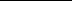 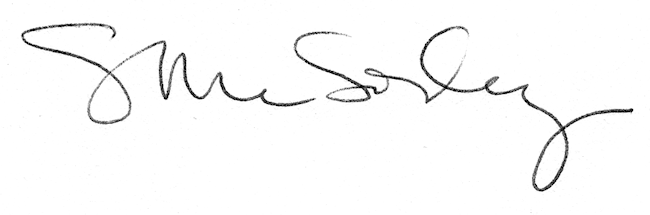 